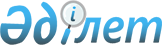 2022-2024 жылдарға арналған Ғабит Мүсірепов атындағы ауданы Рузаев ауылдық округінің бюджетін бекіту туралыСолтүстік Қазақстан облысы Ғабит Мүсірепов атындағы ауданы мәслихатының 2021 жылғы 30 желтоқсандағы № 14-11 шешімі
      Ескерту. 01.01.2022 бастап қолданысқа еңгізіледі - осы шешімнің 4-тармағымен.
      Қазақстан Республикасының Бюджет кодексінің 9-1, 75-баптарына, Қазақстан Республикасының "Қазақстан Республикасындағы жергілікті мемлекеттік басқару және өзін-өзі басқару туралы" Заңының 6-бабына сәйкес, Солтүстік Қазақстан облысы Ғабит Мүсірепов атындағы ауданының мәслихаты ШЕШТІ: 
      1. 2022-2024 жылдарға арналған Ғабит Мүсірепов атындағы ауданы Рузаев ауылдық округінің бюджеті осы шешімге тиісінше 1, 2 және 3-қосымшаларға сәйкес, оның ішінде 2022 жылға келесі көлемдерде бекітілсін:
      1) кірістер – 99 304,9 мың теңге: 
      салықтық түсімдер – 18 213 мың теңге;
      салықтық емес түсімдер – 0;
      негізгі капиталды сатудан түсетін түсімдер – 227,5 мың теңге;
      трансферттер түсімі – 80 864,4 мың теңге;
      2) шығындар – 100 687,2 мың теңге; 
      3) таза бюджеттік кредиттеу – 0:
      бюджеттік кредиттер – 0;
      бюджеттік кредиттерді өтеу – 0; 
      4) қаржы активтерімен операциялар бойынша сальдо – 0: 
      қаржы активтерін сатып алу – 0;
      мемлекеттің қаржы активтерін сатудан түсетін түсімдер – 0;
      5) бюджет тапшылығы (профициті) – -1 382,3 мың теңге;
      6) бюджет тапшылығын қаржыландыру (профицитін пайдалану) – 1 382,3 мың теңге:
      қарыздар түсімі – 0; 
      қарыздарды өтеу – 0;
      бюджет қаражатының пайдаланылатын қалдықтары – 1 382,3 мың теңге.
      Ескерту. 1-тармақ жаңа редакцияда - Солтүстік Қазақстан облысы Ғабит Мүсірепов атындағы ауданы мәслихатының 29.04.2022 № 18-6 (01.01.2022 бастап қолданысқа енгізіледі) шешімімен; 31.10.2022 № 22-13 (01.01.2022 бастап қолданысқа енгізіледі) шешімдерімен; 29.11.2022 № 23-10 (01.01.2022 бастап қолданысқа енгізіледі) шешімдерімен.


      2. 2022 жылға арналған Рузаев ауылдық округінің кірістері Қазақстан Республикасы Бюджет кодексінің 52-1-бабына сәйкес, мынадай салықтық түсімдер есебінен қалыптастырылатындығы белгіленсін:
      1) ауылдық округтің аумағындағы осы салықты салу объектілері бойынша жеке тұлғалардың мүлкіне салынатын салықтан;
      2) ауылдың аумағындағы жер учаскелері бойынша жеке және заңды
      тұлғалардан алынатын, елдi мекендер жерлерiне салынатын жер салығынан;
      3) көлік құралдары салығынан:
      тұрғылықты жері ауылдың аумағында орналасқан жеке тұлғалардан;
      өздерінің құрылтай құжаттарында көрсетілетін тұрған жері ауылдың аумағында орналасқан заңды тұлғалардан;
      4) табиғи және басқа да ресурстарды пайдаланғаны үшiн түсетiн түсiмдерден;
      5) аудандық маңызы бар қала, ауыл, кент, ауылдық округ коммуналдық меншігінің мүлкін жалға беруден түсетін кірістерден;
      6) жер учаскелерін сатудан түсетін түсімдерден.
      3. Аудандық бюджеттен Рузаев ауылдық округінің бюджетіне берілетін субвенциялар көлемі 27 273 мың теңгені құрайды.
      4. Осы шешім 2022 жылғы 1 қаңтардан бастап қолданысқа енгізіледі. 2022 жылға арналған Ғабит Мүсірепов атындағы ауданы Рузаев ауылдық округінің бюджеті
      Ескерту. 1-қосымша жаңа редакцияда - Солтүстік Қазақстан облысы Ғабит Мүсірепов атындағы ауданы мәслихатының 29.04.2022 № 18-6 (01.01.2022 бастап қолданысқа енгізіледі) шешімімен; 31.10.2022 № 22-13 (01.01.2022 бастап қолданысқа енгізіледі) шешімдерімен; 29.11.2022 № 23-10 (01.01.2022 бастап қолданысқа енгізіледі) шешімдерімен. 2023 жылға арналған Ғабит Мүсірепов атындағы ауданы Рузаев ауылдық округінің бюджеті 2024 жылға арналған Ғабит Мүсірепов атындағы ауданы Рузаев ауылдық округінің бюджеті
					© 2012. Қазақстан Республикасы Әділет министрлігінің «Қазақстан Республикасының Заңнама және құқықтық ақпарат институты» ШЖҚ РМК
				
      Солтүстік Қазақстан облысы Ғабит Мүсірепов атындағыаудан мәслихатының хатшысы 

Е. Әділбеков
Солтүстік Қазақстан облысыҒабит Мүсірепов атындағыауданы мәслихатының2021 жылғы 30 желтоқсандағы№ 14-11 шешіміне1-қосымша
Санаты
Сыныбы
Кіші сыныбы
Атауы
Сома (мың теңге)
1. Кiрiстер
99 304,9
1
Салықтық түсімдер
18 213
01
Табыс салығы
1 853,7
2
Жеке табыс салығы
1 853,7
04
Меншiкке салынатын салықтар
14 581,3
1
Мүлiкке салынатын салықтар
573
3
Жер салығы
360
4
Көлiк құралдарына салынатын салық
13 648,3
05
Тауарларға, жұмыстарға және қызметтерге салынатын iшкi салықтар 
1 778
3
Табиғи және басқа да ресурстарды пайдаланғаны үшiн түсетiн түсiмдер
1 778
2
Салықтық емес түсімдер
0
3
Негізгі капиталды сатудан түсетін түсімдер
227,5
03
Жердi және материалдық емес активтердi сату
227,5
1
Жерді сату
227,5
4
Трансферттердің түсімдері
80 864,4
02
Мемлекеттiк басқарудың жоғары тұрған органдарынан түсетiн трансферттер
80 864,4
3
Аудандық (облыстық маңызы бар қаланың) бюджетінен түсетін трансферттер
80 864,4
Функцио-налдық топ
Бюджеттік бағдарла-малардың әкімшісі
Бағдар-лама
Атауы
Сома (мың теңге)
2. Шығындар
100 687,2
01
Жалпы сипаттағы мемлекеттік қызметтер
52 031,4
124
Аудандық маңызы бар қала, ауыл, кент, ауылдық округ әкімінің аппараты
52 031,4
001
Аудандық маңызы бар қала, ауыл, кент, ауылдық округ әкімінің қызметін қамтамасыз ету жөніндегі қызметтер
52 031,4
07
Тұрғын үй-коммуналдық шаруашылық
46 155,4
124
Аудандық маңызы бар қала, ауыл, кент, ауылдық округ әкімінің аппараты
46 155,4
008
Елдi мекендердегі көшелердi жарықтандыру
5 341,9
009
Елді мекендердің санитариясын қамтамасыз ету
3000
010
Жерлеу орындарын ұстау және туыстары жоқ адамдарды жерлеу
450
011
Елді мекендерді абаттандыру мен көгаландыру
4 740,2
014
Елді мекендерді сумен жабдықтауды ұйымдастыру
32 623,3
12
Көлік және коммуникация
2 500
124
Аудандық маңызы бар қала, ауыл, кент, ауылдық округ әкімінің аппараты
2 500
013
Аудандық маңызы бар қалаларда, ауылдарда, кенттерде, ауылдық округтерде автомобиль жолдарының жұмыс істеуін қамтамасыз ету
2 500
15
Трансферттер
0,4
124
Аудандық маңызы бар қала, ауыл, кент, ауылдық округ әкімінің аппараты
0,4
048
Пайдаланылмаған (толық пайдаланылмаған) нысаналы трансферттерді қайтару
0,4
3. Таза бюджеттік кредиттеу
0
Бюджеттіккредиттер
0
Бюджеттік кредиттерді өтеу
0
4. Қаржы активтерiмен операциялар бойынша сальдо
0
Қаржы активтерін сатып алу
0
Мемлекеттің қаржы активтерін сатудан түсетін түсімдер
0
5. Бюджет тапшылығы (профициті)
- 1 382,3
6. Бюджеттапшылығын қаржыландыру (профицитін пайдалану) 
1 382,3
Қарыздар түсімдері
0
Қарыздарды өтеу
0
Бюджет қаражатының пайдаланылатын қалдықтары
1 382,3
Санаты
Сыныбы
Кіші сыныбы
Атауы
Сома (мың теңге)
8
Бюджет қаражатының пайдаланылатын қалдықтары
1 382,3
01
Бюджет қаражатының қалдықтары
1 382,3
1
Бюджет қаражатының бос қалдықтары
1 382,3Солтүстік Қазақстан облысыҒабит Мүсірепов атындағыауданы мәслихатының2021 жылғы 30 желтоқсандағы№ 14-11 шешіміне2-қосымша
Санаты
Сыныбы
Кіші Сыныбы
Атауы
Сома (мың
теңге)
1. Кiрiстер
53 669
1
Салықтық түсімдер
19 657
04
Меншiкке салынатын салықтар
15 585
1
Мүлiкке салынатын салықтар
1000
3
Жер салығы
50
4
Көлiк құралдарына салынатын салық
14 535
05
Тауарларға, жұмыстарға және қызметтерге салынатын iшкi салықтар 
4 072
3
Табиғи және басқа да ресурстарды пайдаланғаны үшiн түсетiн түсiмдер
4 072
2
Салықтық емес түсімдер
0
3
Негізгі капиталды сатудан түсетін түсімдер
 2 100
03
Жердi және материалдық емес активтердi сату
 2 100
1
Жерді сату
 2 100
4
Трансферттердің түсімдері
31 912
02
Мемлекеттік басқарудың жоғары тұрған органдарынан түсетін трансферттер
31 912
3
Аудандық (облыстық маңызы бар қаланың) бюджетінен түсетін трансферттер
31 912
Функционалдық топ
Бюджеттік бағдарламалардың әкімшісі
Бағдарлама
Атауы
Сома (мың
теңге)
2. Шығындар
53 669
01
Жалпы сипаттағы мемлекеттік қызметтер
51 769
124
Аудандық маңызы бар қала, ауыл, кент, ауылдық округ әкімінің аппараты
51 769
001
Аудандық маңызы бар қала, ауыл, кент, ауылдық округ әкімінің қызметін қамтамасыз ету жөніндегі қызметтер
51 769
07
Тұрғын үй-коммуналдық шаруашылық
1 900
124
Аудандық маңызы бар қала, ауыл, кент, ауылдық округ әкімінің аппараты
1 900
008
Елдi мекендердегі көшелердi жарықтандыру
1 900
3. Таза бюджеттік кредиттеу
0
Бюджеттік кредиттер
0
Бюджеттік кредиттерді өтеу
0
4. Қаржы активтерiмен операциялар бойынша сальдо
0
Қаржы активтерін сатып алу
0
Мемлекеттің қаржы активтерін сатудан түсетін түсімдер
0
5. Бюджет тапшылығы (профициті)
0
6. Бюджет тапшылығын қаржыландыру (профицитін пайдалану) 
0
Қарыздар түсімдері
0
Қарыздарды өтеу
0
Бюджет қаражатының пайдаланылатын қалдықтары
0Солтүстік Қазақстан облысыҒабит Мүсірепов атындағыауданы мәслихатының2021 жылғы 30 желтоқсандағы№ 14-11 шешіміне3-қосымша
Санаты
Сыныбы
Кіші сыныбы
Атауы
Сома (мың
теңге)
1. Кiрiстер
53 669
1
Салықтық түсімдер
19 657
04
Меншiкке салынатын салықтар
15 585
1
Мүлiкке салынатын салықтар
1000
3
Жер салығы
50
4
Көлiк құралдарына салынатын салық
14 535
05
Тауарларға, жұмыстарға және қызметтерге салынатын iшкi салықтар 
4 072
3
Табиғи және басқа да ресурстарды пайдаланғаны үшiн түсетiн түсiмдер
4 072
2
Салықты қемес түсімдер
0
3
Негізгі капиталды сатудан түсетін түсімдер
 2 100
03
Жердi және материалдық емес активтердi сату
 2 100
1
Жерді сату
 2 100
4
Трансферттердің түсімдері
31 912
02
Мемлекеттік басқарудың жоғары тұрған органдарынан түсетін трансферттер
31 912
3
Аудандық (облыстық маңызы бар қаланың) бюджетінен түсетін трансферттер
31 912
Функционалдық топ
Бюджеттік бағдарламалардың әкімшісі
Бағдарлама
Атауы
Сома (мың
теңге)
2. Шығындар
53 669
01
Жалпы сипаттағы мемлекеттік қызметтер
51 769
124
Аудандық маңызы бар қала, ауыл, кент, ауылдық округ әкімінің аппараты
51 769
001
Аудандық маңызы бар қала, ауыл, кент, ауылдық округ әкімінің қызметін қамтамасыз ету жөніндегі қызметтер
51 769
07
Тұрғын үй-коммуналдық шаруашылық
1 900
124
Аудандық маңызы бар қала, ауыл, кент, ауылдық округ әкімінің аппараты
1 900
008
Елдi мекендердегі көшелердi жарықтандыру
1 900
3. Таза бюджеттік кредиттеу
0
Бюджеттік кредиттер
0
Бюджеттік кредиттерді өтеу
0
4. Қаржы активтерiмен операциялар бойынша сальдо
0
Қаржы активтерін сатып алу
0
Мемлекеттің қаржы активтерін сатудан түсетін түсімдер
0
5. Бюджет тапшылығы (профициті)
0
6. Бюджет тапшылығын қаржыландыру (профицитін пайдалану) 
0
Қарыздар түсімдері
0
Қарыздарды өтеу
0
Бюджет қаражатының пайдаланылатын қалдықтары
0